ESCOLA MUNICIPAL FARID SALOMÃO- ROTINA SEMANAL PROFESSORA- MARIAJOSÉSemana de 26 à 30de outubro de 2020- 2º ANO ALink explicativo da rotina no Youtube:Recorte e cole as atividades abaixo em seu caderno, de acordo com o dia da semana, e responda:Segunda-feira 26/10/20A adivinha é uma charada, ou seja, uma brincadeira com palavras em que a resposta está escondida em cada pergunta.É uma peça inteira, mas tem nome de pedaço: (   ) sapato    (     )meia      (     )areiaO que é que só anda quando a gente bate na cabeça: () cabelo  (     )sapato    (     ) pregoTerça-feira 27/10/20 1 – Observe o número da casa de Marcos e responda: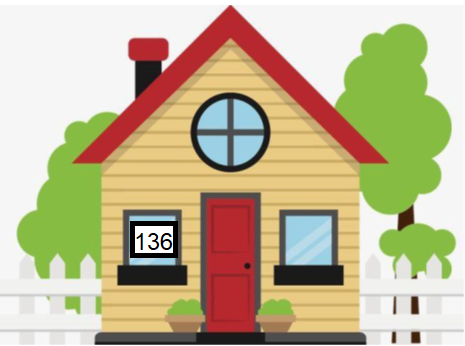 A) ESCREVA COMO SE LÊ ESTE NÚMERO. R:_________________________________________________________B) ESTE NÚMERO TEM QUANTAS? CENTENAS ____ DEZENAS_____ UNIDADES______C) ESTE NÚMERO É: (     ) PAR       (     ) ÍMPARD) ESCREVA OS VIZINHOS DESTE NÚMERO:  ________136_________E) QUE NÚMERO TEREMOS SE ACRESCENTARMOS UMA CENTENA A ESTE NÚMERO? ____________F) QUE NÚMERO TEREMOS SE TIRARMOS UMA DEZENA DESTE NÚMERO? ___________Quinta-feira 29/10/20LEIA AS ADIVINHAS E ASSINALE A RESPOSTA CORRETA.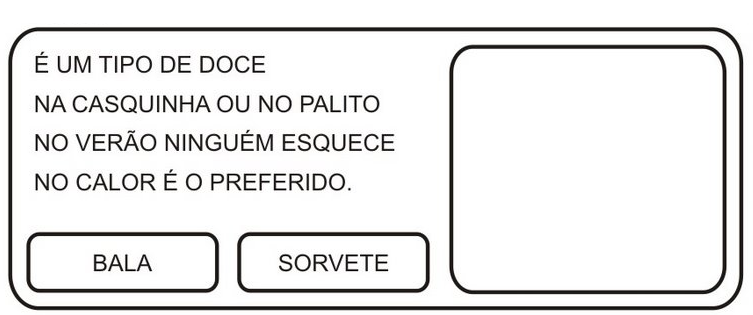 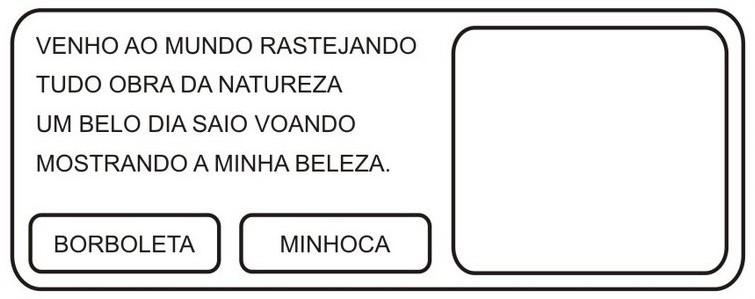 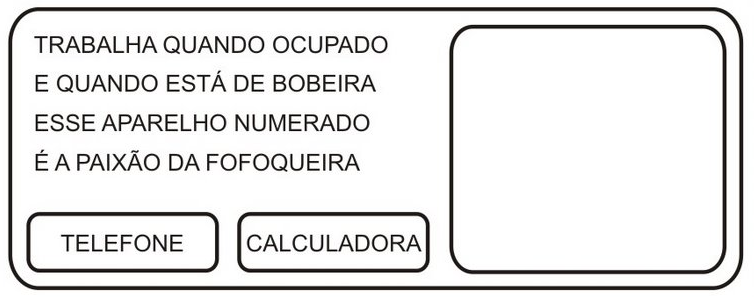 QUINTA-FEIRASEXTA-FEIRAEMAI (LIVRO CAPA AZUL – VOLUME 1)MATEMÁTICA – Sequência 14 – Jogos e cálculos – ATIVIDADE 14.2 -  página 85._________________PORTUGUÊS – Leia a definição de adivinha e responda as duas questões.Caderno de casa –1 -Observe o número da casa de Marcos e responda as questões a, b, c, d, e, f.FERIADOPORTUGUÊS –Leia as adivinhas e assinale a resposta correta.EMAI (LIVRO CAPA AZUL – VOLUME 1)MATEMÁTICA – Sequência 14 – Jogos e cálculos – ATIVIDADE 14.4 -  página 87.Atividade de entretenimento –Ouça a adivinha e envie a resposta para sua professora.EMAI (LIVRO CAPA AZUL – VOLUME 1)MATEMÁTICA – Sequência 14 – Jogos e cálculos – ATIVIDADE 14.2 -  página 85._________________PORTUGUÊS – Leia a definição de adivinha e responda as duas questões.EMAI (LIVRO CAPA AZUL – VOLUME 1)MATEMÁTICA – Sequência 14 – Jogos e cálculos – ATIVIDADE 14.3 -  página 86.FERIADOPORTUGUÊS –Leia as adivinhas e assinale a resposta correta.EMAI (LIVRO CAPA AZUL – VOLUME 1)MATEMÁTICA – Sequência 14 – Jogos e cálculos – ATIVIDADE 14.4 -  página 87.Atividade de entretenimento –Ouça a adivinha e envie a resposta para sua professora.